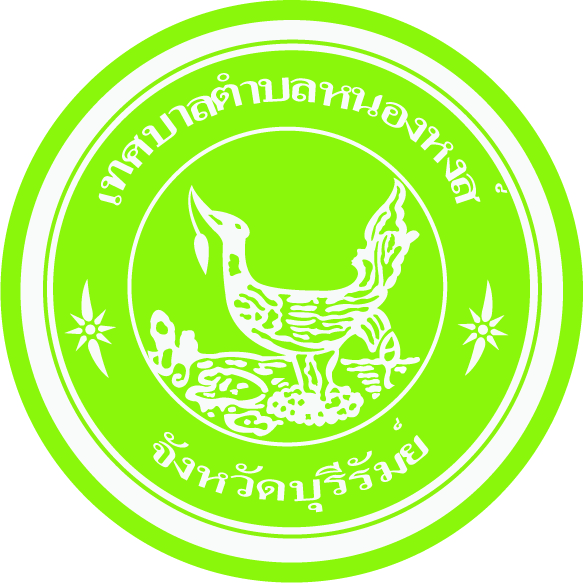 แบบรายงานการติดตามและประเมินผล
  แผนพัฒนาท้องถิ่นห้าปี (๒๕๖๑-๒๕๖๕)ปีงบประมาณ ๒๕๖๔กองยุทธศาสตร์และงบประมาณเทศบาลตำบลหนองหงส์อำเภอหนองหงส์   จังหวัดบุรีรัมย์รายงานการติดตามและประเมินผลแผนพัฒนาท้องถิ่นห้าปี พ.ศ. (๒๕๖๑ – ๒๕๖๕) ปีงบประมาณ ๒๕๖๔ เทศบาลตำบลหนองหงส์  อำเภอหนองหงส์   จังหวัดบุรีรัมย์วิสัยทัศน์ ( Vision ) การพัฒนาท้องถิ่น	             “เทศบาลตำบลหนองหงส์เป็นเมืองน่าอยู่   ประชาชนมีคุณภาพชีวิตที่ดี   มีความรู้  คู่คุณธรรม  เศรษฐกิจมั่นคง  ชุมชนเข้มแข็ง สิ่งแวดล้อมดีมีภูมิทัศน์สวยงาม  ”      พันธกิจ  (Misson)   การพัฒนาท้องถิ่น๑ .เทศบาลตำบลหนองหงส์  จะพัฒนาระบบสาธารณูปโภค  สาธารณูปการ  โครงสร้างพื้นฐาน  จัดให้มีและบำรุงรักษาอย่างทั่วถึง     ๒. เทศบาลตำบลหนองหงส์  จะส่งเสริม   พัฒนา  สนับสนุน  ให้ประชาชนมีคุณภาพชีวิตที่ดี  มีความปลอดภัยในชีวิตและทรัพย์สิน     ๓. เทศบาลตำบลหนองหงส์    จะต้องมีการบริหารจัดการองค์กรโดยใช้หลักธรรมาภิบาล   เพื่อมุ่งเน้นประโยชน์สุขของประชาชนเป็นหลัก    ๔.เทศบาลตำบลหนองหงส์    จะส่งเสริมการศึกษา  กีฬาและนันทนาการ  การท่องเที่ยว วัฒนธรรมประเพณี    และภูมิปัญญาท้องถิ่นให้คงอยู่สืบไป     ๕.เทศบาลตำบลหนองหงส์    จะเป็นหน่วยงาน  พัฒนา  สนับสนุน  การนำหลักปรัชญาเศรษฐกิจพอเพียงสู่ชุมชน  ก่อเกิดสังคมที่เข้มแข็งเป็นสังคมอุดมปัญญา จุดมุ่งหมาย  (Goals) เพื่อการพัฒนา                  ๑.จัดให้มีระบบสาธารณูปโภค  สาธารณูปการ  โครงสร้างพื้นฐานตามความเดือดร้อนและความต้องการของประชาชนให้ครอบคลุมทั่วถึงทุกพื้นที่                ๒.พัฒนาและส่งเสริม   สนับสนุน  ให้ประชาชนมีคุณภาพชีวิตที่ดี  ได้รับสวัสดิการทางสังคมอย่างทั่วถึงและเป็นธรรม	                ๓.ปรับปรุงและพัฒนาการบริหารราชการโดยใช้หลักธรรมาภิบาล  เพื่อมุ่งเน้นการมีส่วนร่วมของประชาชนเป็นหลัก  ประชาชนได้รับประโยชน์สูงสุดและทั่วถึง๔.ส่งเสริมและสนับสนุนการศึกษา  กีฬาและนันทนาการ  การท่องเที่ยว   บำรุงรักษาศิลปะ  จารีตประเพณี  ภูมิปัญญาท้องถิ่นและวัฒนธรรมอันดีงาม๕.พัฒนาและส่งเสริมอาชีพของประชาชนในด้านต่างๆ  ให้มีรายได้เพียงพอต่อการดำรงชีวิต  สร้างความเข้มแข็งของชุมชนให้พึ่งตนเองได้  ก่อเกิดสังคมอุดมปัญญา ตามหลักปรัชญาเศรษฐกิจพอเพียง  ๖.พัฒนาและปรับปรุงภูมิทัศน์ให้สวยงามและรักษาสิ่งแวดล้อมแบบที่ ๑ แบบช่วยกำกับการจัดทำแผนยุทธศาสตร์ของท้องถิ่นโดยตนเองคำชี้แจง : แบบที่ ๑ เป็นแบบประเมินตนเองในการจัดทำแผนยุทธศาสตร์ขององค์กรปกครองส่วยท้องถิ่น โดยจะทำการประเมินและรายงานทุกๆครั้ง หลังจากที่องค์กรปกครองส่วนท้องถิ่นได้ประกาศใช้แผนยุทธศาสตร์แล้วชื่อองค์กรปกครองส่วนท้องถิ่น  เทศบาลตำบลหนองหงส์   คำชี้แจง: แบบที่ ๓/๑ เป็นแบบประเมินตนเอง โดยมีวัตถุประสงค์เพื่อใช้ประเมินผลการดำเนินงานขององค์กรปกครองส่วนท้องถิ่นตามยุทธศาสตร์ที่กำหนด ไว้และมีกำหนดระยะเวลาในการรายงานปีละ ๒  ครั้ง หลังจากสิ้นสุดปีงบประมาณส่วนที่ ๑ ข้อมูลทั่วไป๑. ชื่อองค์กรปกครองส่วนท้องถิ่น   เทศบาลตำบลหนองหงส์     ประกอบด้วย    ๑๑     ชุมชน	             ประชากรทั้งหมด   ๔,๗๕๓   คน	     ชาย      ๒,๓๗๑    คน 	             หญิง        ๒,๓๘๒     คน๒.  วัน / เดือน / ปีที่รายงาน  ๓๐ พฤศจิกายน  ๒๕๖๔ส่วนที่ ๒  ยุทธศาสตร์และโครงการในปี พ.ศ.  ๒๕๖๔ยุทธศาสตร์และจำนวนโครงการที่ปรากฏอยู่ในแผน และจำนวนโครงการที่ได้ปฏิบัติคิดเป็นร้อยละ ๒๗  ในการดำเนินการ ภาคผนวก๑. ยุทธศาสตร์ด้านบ้านเมืองน่าอยู่ สรุปผลการปฏิบัติงานในปีงบประมาณ ๒๕๖๔  ดังนี้๑. โครงการก่อสร้างถนนคอนกรีตเสริมเหล็ก ถนนพลราษฎร์  หมู่ที่ ๙ งบประมาณ ๔๕,๐๐๐ บาท ๒. โครงการก่อสร้างถนนคอนกรีตเสริมเหล็ก ถนนหนองหงส์-ไทจาน    (ช่วงที่๕) งบประมาณ ๔๑๙,๐๐๐ บาท๓. โครงการก่อสร้างงานวางท่อระบายน้ำคอนกรีตเสริมเหล็ก มอก.ชั้น3 ถนนศรีสง่า-โนนแดง หมู่ที่ ๑๕ งบประมาณ ๔๙๘,๐๐๐ บาท๔. โครงการแก้ไขและป้องกันอุบัติเหตุทางถนนช่วงเทศกาลสงกรานต์ งบประมาณ ๓๙,๐๐๐ บาท๕. โครงการแก้ไขและป้องกันอุบัติเหตุทางถนนช่วงเทศกาลปีใหม่ งบประมาณ ๓๘,๕๒๐ บาทจ่ายขาดเงินสะสม๑.โครงการก่อสร้างถนนคอนกรีตเสริมเหล็ก ถนนริมหนองสระแก้ว        หมู่ที่ ๘ งบประมาณ ๔๙๙,๐๐๐ บาท๒.โครงการก่อสร้างถนนคอนกรีตเสริมเหล็ก ซอยผลดี  หมู่ที่ ๑๐ งบประมาณ ๑๖๙,๐๐๐ บาท๓.โครงการก่อสร้างถนนคอนกรีตเสริมเหล็ก ซอยภัทรพล  หมู่ที่ ๑๐ งบประมาณ ๑๐๔,๐๐๐ บาท๔.โครงการก่อสร้างถนนคอนกรีตเสริมเหล็ก ซอยสุวรรณ ๑ หมู่ที่ ๑๕ งบประมาณ ๒๘๔,๐๐๐ บาท๕.โครงการขยายผิวจราจรคอนกรีตเสริมเหล็ก ถนนราษฎร์บำรุง  หมู่ที่ ๒ งบประมาณ ๒๓๙,๐๐๐ บาท๖. โครงการก่อสร้างรางระบายน้ำคอนกรีตเสริมเหล็ก มอก.ชั้น3 ภายในสำนักงานเทศบาลตำบลหนองหงส์ หมู่ที่ ๖ งบประมาณ ๔๘๘,๐๐๐ บาท๗. โครงการก่อสร้างท่อระบายน้ำคอนกรีตเสริมเหล็ก มอก.ชั้น3 ถนนราษฎร์บำรุง  หมู่ที่ ๒ งบประมาณ ๔๒๙,๐๐๐ บาท๘. โครงการก่อสร้างท่อระบายน้ำคอนกรีตเสริมเหล็ก มอก.ชั้น3 ถนนริมหนองสระแก้ว  หมู่ที่ ๘ งบประมาณ ๔๓๙,๐๐๐ บาท๙. โครงการก่อสร้างท่อระบายน้ำคอนกรีตเสริมเหล็ก มอก.ชั้น3 ถนนประสาระเอ หมู่ที่ ๖ งบประมาณ ๔๘๔,๐๐๐ บาท๑๐. โครงการก่อสร้างท่อระบายน้ำคอนกรีตเสริมเหล็ก มอก.ชั้น3 ถนนเทศบาล๔ เชื่อมต่อเทศบาล๕  งบประมาณ ๑๗๘,๐๐๐ บาท๑๑. โครงการก่อสร้างท่อระบายน้ำคอนกรีตเสริมเหล็ก มอก.ชั้น3 ถนนสายรอบเมือง  หมู่ที่ ๑๕ งบประมาณ ๒๙๙,๐๐๐ บาท๑๓. โครงการปรับปรุงและย้ายประตูน้ำพร้อมขยายผิวจราจรคอนกรีตเสริมเหล็ก มอก.ชั้น3  หมู่ที่ ๑๐ งบประมาณ ๔๙๙,๐๐๐ บาท๒. ยุทธศาสตร์ ด้านการพัฒนาคุณภาพชีวิตของประชาชน สรุปผลการปฏิบัติงานในปีงบประมาณ ๒๕๖๔ ดังนี้๑. โครงการรณรงค์ฉีดวัคซีนควบคุมและป้องกันโรคพิษสุนัขบ้า  งบประมาณ ๕๐,๐๐๐ บาท๒. โครงการจัดตั้งศูนย์หรือสถานที่กักตัว เพื่อเฝ้าระวังป้องกันและควบคุมโรคติดเชื้อไวรัสโคโรน่า-๒๐๑๙(covid-1๙)  งบประมาณ ๕๕,๐๐๐ บาท๓. โครงการป้องกันและควบคุมโรคติดเชื้อไวรัสโคโรน่า-๒๐๑๙(covid-1๙) จัดซื้อวัสดุอุปกรณ์ป้องกันโควิด-๑๙(เจลล้างมือ,หน้ากากอนามัย,ถุงมือ,ถุงแดง,ถุงดำ,เทอร์โมมิเตอร์วัดไข้ทางหน้าผากและมือฯลฯ)           งบประมาณ ๔๐,๐๐๐ บาท๔. โครงการเบี้ยยังชีพผู้ป่วยเอดส์ งบประมาณ ๑๘,๐๐๐ บาท๕. โครงการเบี้ยยังชีพผู้สูงอายุ งบประมาณ ๖,๑๖๘,๐๐๐ บาท๖. โครงการเบี้ยยังชีพผู้พิการ งบประมาณ ๑,๖๙๑,๔๐๐ บาท๓. ยุทธศาสตร์ด้านการพัฒนาการศึกษา กีฬา นันทนาการและการส่งเสริมวัฒนธรรมประเพณีท้องถิ่น สรุปผลการปฏิบัติงานในปีงบประมาณ ๒๕๖๔  ดังนี้		๑. โครงการจัดงานวันปิยมหาราช งบประมาณ ๒,๘๐๐ บาท๒. โครงการประเพณีวันลอยกระทง งบประมาณ ๑๒๘,๘๕๐ บาท๓. โครงการสนับสนุนค่าใช้จ่ายในการบริหารสถานศึกษา            งบประมาณ ๒๗๖,๕๐๐ บาท๔. โครงการอาหารกลางวันโรงเรียนอนุบาลหนองหงส์                 งบประมาณ ๒,๕๖๒,๐๐๐ บาท๔. ยุทธศาสตร์ด้านการพัฒนาศักยภาพและความเข้มแข็งของชุมชน สรุปผลการปฏิบัติงานในปีงบประมาณ ๒๕๖๔ ดังนี้--๕. ยุทธศาสตร์ด้านการพัฒนาระบบจัดการทรัพยากรธรรมชาติและสิ่งแวดล้อม สรุปผลการปฏิบัติงานในปีงบประมาณ ๒๕๖๔ ดังนี้-๑. โครงการปลูกป่าปรับปรุงภูมิทัศน์เพิ่มพื้นที่สีเขียว(จัดทำป้ายประชาสัมพันธ์การแยกขยะ/ลดโลกร้อน/การปลูกป่า/การใช้ถุงผ้าแทนถุงพลาสติก)ไปติดตามที่สาธารณะ งบประมาณ ๑๐,๐๐๐ บาท๖. ยุทธศาสตร์ด้านการบริหารจัดการบ้านเมืองที่ดี สรุปผลการปฏิบัติงานในปีงบประมาณ ๒๕๖๔ ดังนี้๑. โครงการอบรมคุณธรรมจริยธรรมสำหรับผู้บริหารและสมาชิกสภาเทศบาล และพนักงานเทศบาลตำบลหนองหงส์ งบประมาณ ๑๙,๖๒๐ บาทสรุปผลการปฏิบัติงานในปีงบประมาณ ๒๕๖๔ ดังนี้๑. ยุทธศาสตร์ด้านบ้านเมืองน่าอยู่ จำนวนโครงการที่ปรากฏอยู่ในแผนพัฒนาท้องถิ่นห้าปี (๒๕๖๑-๒๕๖๕)  จำนวน ๗๗ โครงการ  จำนวนโครงการที่ปฏิบัติได้ จำนวน  ๑๘   โครงการ๒. ยุทธศาสตร์ด้านพัฒนาคุณภาพชีวิต จำนวนโครงการที่ปรากฏอยู่ในแผนพัฒนาท้องถิ่นห้าปี (๒๕๖๑-๒๕๖๕)   จำนวน ๑๑ โครงการ  จำนวนโครงการที่ปฏิบัติได้ จำนวน ๖  โครงการ๓. ยุทธศาสตร์ด้านการพัฒนาการศึกษา กีฬา นันทนาการและการส่งเสริมวัฒนธรรมประเพณีท้องถิ่น จำนวนโครงการที่ปรากฏอยู่ในแผนพัฒนาท้องถิ่นห้าปี (๒๕๖๑-๒๕๖๕) จำนวน  ๑๖  โครงการ จำนวนโครงการที่ปฏิบัติได้ ๔ โครงการ๔. ยุทธศาสตร์ด้านการพัฒนาศักยภาพและความเข้มแข็งของชุมชน จำนวนโครงการที่ปรากฏอยู่ในแผนพัฒนาท้องถิ่นห้าปี (๒๕๖๑-๒๕๖๕) จำนวน  ๒  โครงการ  จำนวนโครงการที่ปฏิบัติได้ ๑  โครงการ๕. ยุทธศาสตร์ด้านการพัฒนาระบบจัดการทรัพยากรธรรมชาติและสิ่งแวดล้อม จำนวนโครงการที่ปรากฏอยู่ในแผนพัฒนาท้องถิ่นห้าปี (๒๕๖๑-๒๕๖๕)   จำนวน ๔  โครงการ จำนวนโครงการที่ปฏิบัติได้         ๑ โครงการ๖. ยุทธศาสตร์ด้านการบริหารจัดการบ้านเมืองที่ดี จำนวนโครงการที่ปรากฏอยู่ในแผนพัฒนาท้องถิ่นห้าปี (๒๕๖๑-๒๕๖๕) จำนวน ๓  โครงการ  จำนวนโครงการที่ปฏิบัติได้ ๑  โครงการ     รวมโครงการที่ปรากฏอยู่ในแผนพัฒนาท้องถิ่นห้าปี (๒๕๖๑-๒๕๖๕) ปีงบประมาณ ๒๕๖๔ จำนวน ๑๑๓ โครงการ จำนวนโครงการ ที่ได้ปฏิบัติ ๓๑ โครงการ คิดเป็นร้อยละ ๒๗  ในการดำเนินการตามแผนพัฒนาท้องถิ่นในรอบปีงบประมาณ พ.ศ. ๒๕๖๔ ประเด็นการประเมินมีการดำเนินงานไม่มีการดำเนินงาน ส่วนที่ ๑ คณะกรรมการพัฒนาท้องถิ่น๑. มีการจัดตั้งคณะกรรมการพัฒนาท้องถิ่นเพื่อจัดทำแผนพัฒนาท้องถิ่น/๒. มีการจัดประชุมประชาคมคณะกรรมการพัฒนาท้องถิ่นเพื่อจัดทำแผนพัฒนาท้องถิ่น/๓. มีการจัดประชุมอย่างต่อเนื่องสม่ำเสมอ/๔. มีการจัดตั้งคณะกรรมการสนับสนุนการจัดทำแผนพัฒนาท้องถิ่น/๕. มีการจัดประชุมประชาคมคณะกรรมการสนับสนุนการจัดทำแผนพัฒนาท้องถิ่น/๖. มีคณะกรรมการพัฒนาท้องถิ่นและประชาคมท้องถิ่นพิจารณาร่างแผน   ยุทธศาสตร์การพัฒนา/  ส่วนที่ ๒ การจัดทำแผนพัฒนาท้องถิ่น๗. มีการรวบรวมข้อมูลและปัญหาสำคัญของท้องถิ่นมาจัดทำฐานข้อมูล/๘. มีการเปิดให้ประชาชนเข้ามามีส่วนร่วมในการจัดทำแผนพัฒนาท้องถิ่น/๙. มีการวิเคราะห์ศักยภาพของท้องถิ่น (SWOT) เพื่อประเมินสถานภาพการพัฒนา   ท้องถิ่น/๑๐. มีการกำหนดวิสัยทัศน์และภารกิจหลักการพัฒนาท้องถิ่นที่สอดคล้องกับศักยภาพของท้องถิ่น/๑๑. มีการกำหนดวิสัยทัศน์และภารกิจหลักการพัฒนาท้องถิ่นที่สอดคล้องกับ      ยุทธศาสตร์จังหวัด/๑๒. มีการกำหนดจุดมุ่งหมายเพื่อการพัฒนาที่ยั่งยืน/๑๓. มีการกำหนดเป้าหมายการพัฒนาท้องถิ่น/๑๔. มีการกำหนดยุทธศาสตร์การพัฒนาและแนวทางการพัฒนา/๑๕. มีการกำหนดยุทธศาสตร์ที่สอดคล้องกับยุทธศาสตร์ของจังหวัด/๑๖. มีการอนุมัติและประกาศใช้แผนยุทธศาสตร์การพัฒนา/๑๗. มีการจัดทำบัญชีกลุ่มโครงการในแผนยุทธศาสตร์ของจังหวัด/๑๘. มีการกำหนดรูปแบบการติดตามประเมินผลแผนยุทธศาสตร์/๑๙. มีการทบทวนแผนยุทธศาสตร์หรือไม่/แบบที่ ๓/๑ แบบประเมินผลการดำเนินงานตามแผนยุทธศาสตร์ยุทธศาสตร์ผลการดำเนินงานผลการดำเนินงานยุทธศาสตร์โครงการปรากฏตามแผนโครงการได้ดำเนินการ๑. ยุทธศาสตร์ด้านบ้านเมืองน่าอยู่๗๗๑๘๒. ยุทธศาสตร์ด้านพัฒนาคุณภาพชีวิต๑๑๖๓. ยุทธศาสตร์ด้านการพัฒนาการศึกษา กีฬา นันทนาการและการส่งเสริมวัฒนธรรมประเพณีท้องถิ่น๑๖๔๔. ยุทธศาสตร์ด้านการพัฒนาศักยภาพและความเข้มแข็งของชุมชน๒๑๕. ยุทธศาสตร์ด้านการพัฒนาระบบจัดการทรัพยากรธรรมชาติและสิ่งแวดล้อม๔๑๖. ยุทธศาสตร์ด้านการบริหารจัดการบ้านเมืองที่ดี๓๑รวม๑๑๓๓๑